      Gymnázium, Třeboň, Na Sadech 308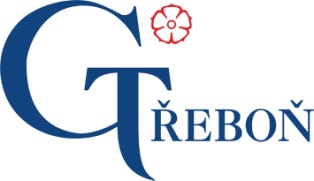                                        Na Sadech 308, 379 26 Třeboň, IČ 608 16 945Otevírané obory, předpokládané počty přijímaných uchazečů a rozhodnutí o konání přijímací zkouškyNa základě následujících právních norem:zákon č. 561/2004 Sb., o předškolním, základním, středním, vyšším odborném a jiném vzdělávání (školský zákon), v platném zněnívyhláška č. 353/2016 Sb. o přijímacím řízení ke střednímu vzdělávánívyhláška č. 27/2016 Sb. o vzdělávání žáků se SVPzákon č. 500/2004 Sb., správní řád, v platném zněnístanovuje ředitelka školy Gymnázium, Třeboň, Na Sadech 308 podrobnosti organizace přijímacího řízení takto:vypisuji první kolo přijímacího řízení do prvního ročníku denní formy vzdělávání v oboru 79-41-K/41 Gymnázium (čtyřleté studium) a stanovuji předpokládaný počet přijímaných uchazečů 30vypisuji první kolo přijímacího řízení do prvního ročníku denní formy vzdělávání v oboru 79-41-K/81 Gymnázium (osmileté studium) a stanovuji předpokládaný počet přijímaných uchazečů 30.Ředitelka školy dále rozhodla o jednotných kritériích pro přijetí uchazečů do oboru vzdělání 79-41-K/41 Gymnázium nebo 79-41-K/81 Gymnázium - viz kritéria pro uchazeče na http://www.gymtrebon.cz/a-178-kriteria-prijimaciho-rizeni.html). V rámci přijímacího řízení budou všichni uchazeči o vzdělávání v osmiletém i čtyřletém gymnáziu konat jednotnou písemnou přijímací zkoušku prostřednictvím testů Centra pro zjišťování výsledků vzdělávání (CERMAT) z českého jazyka a z matematiky.Termíny konání přijímací zkoušky pro oba obory jsou:1. termín – čtyřletý obor 12. 4. 2019, osmiletý obor 16. 4. 20192. termín – čtyřletý obor 15. 4. 2019, osmiletý obor 17. 4. 2019Pořadí škol, které uvedete na přihlášce, určuje, kde se koná jednotná zkouška v prvním a druhém termínu. Školní přijímací zkouška se u nás nekoná, proto termín jejího konání na tiskopisu nevyplňujte. Přihlášky (částečně vyplněné) ke studiu pro oba obory je možné stáhnout z adresy http://www.gymtrebon.cz/a-98-prihlasky-ke-studiu.html, není třeba tisknout barevně (pozor, přihláška má 2 strany). Vyplněné a základní školou potvrzené přihlášky je třeba doručit přímo na naši školu nejpozději do 1. 3. 2019 (potvrzení zdravotní způsobilosti uchazeče od lékaře nevyžadujeme). Pozvánku k přijímací zkoušce obdrží všichni přihlášení uchazeči nejpozději 14 dní před jejím konáním. Do 1. 3. 2019 je možné po předchozí dohodě (tel. 384 722 612, 384 722 315) naši školu navštívit. Na základě kritérií přijímacího řízení stanovených ředitelkou školy bude pro každý obor vzdělávání sestaveno pořadí přijatých a nepřijatých uchazečů. Pořadí uchazečů pod registračním číslem, které jim bude přiděleno v přijímacím řízení, bude zveřejněno ve vývěsní skříňce před budovou školy a na webových stránkách školy po uvolnění výsledků testů společností CERMAT 30. dubna 2019. Rozhodnutí o přijetí uchazeče ke vzdělávání je provedeno zveřejněním seznamu registračních čísel přijatých uchazečů (rozhodnutí o přijetí se uchazečům nezasílá), nepřijatým uchazečům (jejich zákonným zástupcům) bude odesláno rozhodnutí o nepřijetí. Vzhledem k systému dvou možných přihlášek na dvě různé školy nebo obory je možné, že může být ke vzdělávání přijat i uchazeč, který se v původním pořadí umístil mezi nepřijatými uchazeči.Zákonní zástupci uchazečů obdrží na základních školách zápisový lístek nejpozději do 15. března 2019. Po zveřejnění seznamu registračních čísel přijatých uchazečů musí zákonní zástupci žáka úmysl žáka nastoupit na naši školu potvrdit odevzdáním zápisového lístku ředitelce gymnázia, a to nejpozději do 10 pracovních dnů ode dne zveřejnění seznamu registračních čísel přijatých uchazečů. Pokud zápisový lístek neodevzdají ve stanovené lhůtě, vzdává se žák práva být přijat na naši školu a na jeho místo bude přijat další uchazeč. V případě doručení rozhodnutí o nepřijetí je možné podat odvolání proti rozhodnutí ve lhůtě do 3 pracovních dnů od doručení rozhodnutí. Odvolání se podává prostřednictvím ředitelky školy OŠMT KÚ Jihočeského kraje.Zápisový lístek lze vzít zpět jen v případě, že se zákonný zástupce uchazeče odvolal proti nepřijetí na jiné škole, bylo mu vyhověno a on mezi tím odevzdal zápisový lístek na naší škole. Na webových stránkách naší školy budeme průběžně informovat o počtu volných míst v obou oborech vzdělávání i o konání dalších kol přijímacího řízení v případě, že nebude naplněn předpokládaný stav žáků.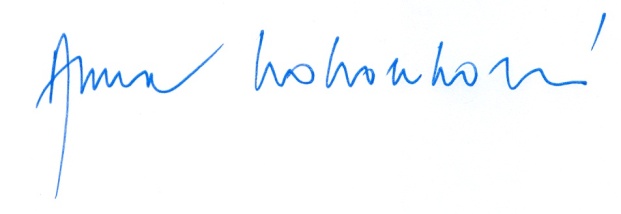 Mgr. Anna Kohoutováředitelka Gymnázia, Třeboň, Na Sadech 308V Třeboni dne 22. 1. 2019